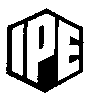  of  Shamirpet Campus, Hyderabad – 500 101Post Graduate Diploma ProgrammesPGDM, PGDM-M, PGDM-BFS, PGDM-IB,  PGDM-HRM  IV Trimester (Class of 2022-2024)Time Table for Mid Term ExaminationsRegular Classes from 21.09.2023DateDaySubjectTime11.09.2023MondayStrategic Management / Strategic Management (HRM)10.30 am to 11.30 am11.09.2023MondayTalent Management1.00 pm to 2.00 pm11.09.2023MondayProject Management (PGDM)/ Commodity Trading and Risk Management (IB)/Business Laws (HRM)/ Retail Management (MM)/ Financial Modelling (BFS)3.15 pm to 4.15 pm12.09.2023TuesdayB2B Marketing (MM)/ Legal Aspects of Business (PGDM)/ Legal Environment for BIF (BFS)/ International Brand Management (IB)/ Work force Metrics (HRM)10.30 am to 11.30 am12.09.2023TuesdayDigital & Social Media Marketing1.00 pm to 2.00 pm12.09.2023TuesdayProduct and Brand Management3.15 pm to 4.15 pm13.09.2023WednesdayIndustrial Relation -I / Industrial Relation10.30 am to 11.30 am13.09.2023WednesdayCross Cultural Management / Competency Management1.00 pm to 2.00 pm13.09.2023WednesdayCorporate Restructuring, Mergers and Acquisitions3.15 pm to 4.15 pm15.09.2023FridaySecurity Analysis & Portfolio Management10.30 am to 11.30 am15.09.2023FridayTax Planning for Management 1.00 pm to 2.00 pm15.09.2023FridayFinancial Analysis and Credit Management 3.15 pm to 4.15 pm19.09.2023Tuesday Supply Chain Management10.30 am to 11.30 am19.09.2023TuesdayPython for Data Science and Machine Learning 1.00 pm to 2.00 pm19.09.2023TuesdayFinancial Modelling 3.15 pm to 4.15 pm20.09.2023WednesdayManagement of Service Operations 10.30 am to 11.30 am20.09.2023WednesdaySQL for Data Science1.00 pm to 2.00 pm20.09.2023WednesdayBusiness Intelligence Using Powe BI3.15 pm to 4.15 pm21.09.2023ThursdayCustomer Relationship Management10.30 am to 11.30 am